POSLOVNIK O POTEKU 2. REDNE LETNE SKUPŠČINE HOVAWART KLUBA SLOVENIJE Z DNE 12.3.2016Sklicatelj 2. redne skupščine Hovawart kluba Slovenije je Predsednik kluba HwKS.Na redno letno skupščino HwKS so vabljeni vsi polnopravni člani, ki imajo poravnane vse obveznosti do kluba v tekočem letu.Skupščina HwKS je sklepčna, če je  prisotnih več kot polovica članov. Če skupščina ni sklepčna, se zasedanje odloži za 30 minut. Po preteku tega časa je             skupščina sklepčna, če je prisotnih najmanj 10 članov. Glasovanje je praviloma javno. Skupščino vodi delovni predsednik skupščine.  Redna letna skupščina poteka po vnaprej določenem dnevnem redu. Na njej se odloča le o stvareh, za katere je bila redna letna skupščina sklicana. Sklicatelj praviloma predloži dnevni red najmanj 14 dni pred  določenim datumom skupščine. Pravico glasovanja imajo vsi polnopravni člani, ki imajo poravnane vse obveznosti do kluba v tekočem letu.O poteku skupščine se vodi zapisnik vključno z vsemi sprejetimi sklepi.Zapisnik ima na vpogled tajnica kluba.Poslovnik sprejmejo prisotni člani z javnim glasovanjem in z večino glasov.Predsednik HwKS : Darko Vide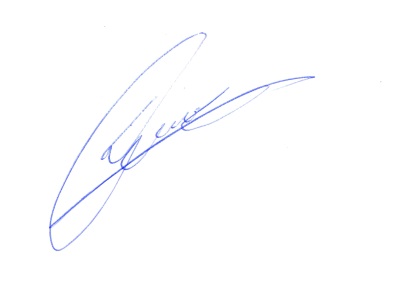 